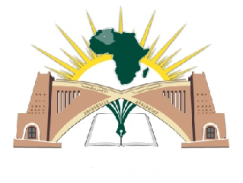   تاريخ الإيداع: ....................................................................    رقم:....................................      رقم هاتف الطالب (إجباري):...................................................................................            					استمارة طلب التحويل الخارجي (ما بين الجامعات)السنة الجامعية 2017/2018أنا الموقع أدناه اللقب والاسم:.........................................................................................................  تاريخ و مكان  الميلاد:  ...........................................................................................الجنسية:   ...............................................................................   شعبة البكالوريا :    ...............................................................................سنة و مكان الحصول عليها :.................................................................................             رقم التسجيل في شهادة البكالوريا :................................................................................مسجل (ة) بالسنة .................................................................... شعبة:  ....................................................................... رمز الشعبة أو الميدان :................................................................الجامعة الأصلية : .......................................................................................................أطلب تحويل ملفي الجامعيإلى جامعة..................................................................  كلية:............................................................................................  قسم ..............................................................................................          ( ميدان – شعبة – تخصص)............................................................................... السنة :........................................................... خلال السنة الجامعية ....................................................للأسباب التالية: ........................................................................................................................................................................................................................................................................كما ألتزم بإحضار ملفي البيداغوجي في ظرف لا يتعدى 10 أيام من تاريخ موافقة المؤسسة المستقبلةرقم هوية الطالب:( بطاقة التعريف الوطنية  / رخصة السياقة / جواز السفر.....)......................................................................... التوقيع:.................................................................. ــــــــــــــــــــــــــــــــــــــــــــــــــــــــــــــــــــــقرار المؤسسة الأصلية  (تأشيرة نيابة الجامعة للبيداغوجيا)قرار المؤسسة المستقبلة (تأشيرة نيابة الجامعة للبيداغوجيا)قرار مصالح الخدمات الجامعية (1)الوثائق الواجب تقديمها مع طلب التحويل:1- ثلاث نسخ من هذا الطلب (استمارة التحويل الخارجي) 2- نسخة من شهادة النجاح في البكالوريا ( مصادق عليها)3- نسخة من شهادة التسجيل للعام الجاري 4- كشف النقاط للسنوات السابقة لمن سبق له الدراسة.5- شهادة عدم المثول امام المجلس التأديبي لغير الطلبة الجدد.6- كل ما يثبت سبب التحويل.